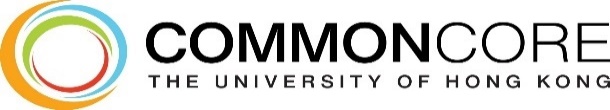 Please return this form to us at commoncore@hku.hkThe Common Core is here to help facilitate the process at every step of the journey, so don’t hesitate to ask questions!Engage~Experiment~Enjoy!Common CoreTransDisciplinary Undergraduate Research ProposalCommon CoreTransDisciplinary Undergraduate Research ProposalCommon CoreTransDisciplinary Undergraduate Research ProposalCommon CoreTransDisciplinary Undergraduate Research Proposal
Part A: Personal Information

Part A: Personal Information

Part A: Personal Information

Part A: Personal Information
[1] Name                                      [2] Student Number[3] Email                     [4] WhatsApp[5] Faculty[6] Curriculum [7] Major(s)                            [8] Minor(s)[9] Year of Study[10] Project Format  Individual       Group Individual       Group Individual       Group (If a group, please add the information above for each member. You can add more columns in the above table. If you need our help to find additional group members, let us know.) (If a group, please add the information above for each member. You can add more columns in the above table. If you need our help to find additional group members, let us know.) (If a group, please add the information above for each member. You can add more columns in the above table. If you need our help to find additional group members, let us know.) (If a group, please add the information above for each member. You can add more columns in the above table. If you need our help to find additional group members, let us know.)
Part B: Project Information
Part B: Project Information
Part B: Project Information
Part B: Project Information[1] Project Title[1] Project Title[1] Project Title[1] Project Title[2] Two Primary Research Questions[2] Two Primary Research Questions[2] Two Primary Research Questions[2] Two Primary Research Questions[3] A Brief Project Description (250-500 words)[3] A Brief Project Description (250-500 words)[3] A Brief Project Description (250-500 words)[3] A Brief Project Description (250-500 words)Explain how the questions will be addressed. Research and presentation format. expected outcomes and implications, the transdisciplinarity of this project, and any other useful information.Explain how the questions will be addressed. Research and presentation format. expected outcomes and implications, the transdisciplinarity of this project, and any other useful information.Explain how the questions will be addressed. Research and presentation format. expected outcomes and implications, the transdisciplinarity of this project, and any other useful information.Explain how the questions will be addressed. Research and presentation format. expected outcomes and implications, the transdisciplinarity of this project, and any other useful information.Disciplines (at least two) that are addressed in your project (please feel free to add more rows)Disciplines (at least two) that are addressed in your project (please feel free to add more rows)Disciplines (at least two) that are addressed in your project (please feel free to add more rows)Disciplines (at least two) that are addressed in your project (please feel free to add more rows)Is your project related to the UN SDGs of Gender (Goal 5), Cities (Goal 11) or Well-Being(Goal 3)?Is your project related to the UN SDGs of Gender (Goal 5), Cities (Goal 11) or Well-Being(Goal 3)?Is your project related to the UN SDGs of Gender (Goal 5), Cities (Goal 11) or Well-Being(Goal 3)?Is your project related to the UN SDGs of Gender (Goal 5), Cities (Goal 11) or Well-Being(Goal 3)?*This question helps us on connecting you to other students working on the Common Core’s Project, Critical Zones: Gender, Cities & Well-Being.*This question helps us on connecting you to other students working on the Common Core’s Project, Critical Zones: Gender, Cities & Well-Being.*This question helps us on connecting you to other students working on the Common Core’s Project, Critical Zones: Gender, Cities & Well-Being.*This question helps us on connecting you to other students working on the Common Core’s Project, Critical Zones: Gender, Cities & Well-Being. Yes      No  Yes      No  Yes      No  Yes      No [4] Primary Site(s) of Research[4] Primary Site(s) of Research[5] Total Time of the Proposed Research Project 
(One semester or one year, including the option of the Summer Semester)[5] Total Time of the Proposed Research Project 
(One semester or one year, including the option of the Summer Semester)DurationExpected Start DateExpected Completion Date[6] Timeline and Activities (Monthly)[6] Timeline and Activities (Monthly)[6] Timeline and Activities (Monthly)ActivityTimeLocation[7] Budget Outline (How much funding are you requesting? How will you make use of these funds and on what schedule?)[7] Budget Outline (How much funding are you requesting? How will you make use of these funds and on what schedule?)[7] Budget Outline (How much funding are you requesting? How will you make use of these funds and on what schedule?)Specific Uses of the Funds Laid Out Along Your TimelineSpecific Uses of the Funds Laid Out Along Your TimelineSpecific Uses of the Funds Laid Out Along Your TimelineItemDescription Amount (HK$)Total Request[8] Planned Outputs 
(i.e. essays, bibliographies, maps, art-works, film-scripts, research articles, experiments, laboratory results, videos, interviews…)[9] Your Plans to Share with the Public (50 words)[10] Five Basic References for Your Project 
(Bibliography, Videography, or Webography)[11] Faculty Mentors 
(If you need our help to find mentors, let us know)[11] Faculty Mentors 
(If you need our help to find mentors, let us know)[11] Faculty Mentors 
(If you need our help to find mentors, let us know)HKURegional, GlobalNameHome FacultyPositionSignature[12] Partner Organizations (if any)
(If you need our help to find partner organizations, let us know)[12] Partner Organizations (if any)
(If you need our help to find partner organizations, let us know)[12] Partner Organizations (if any)
(If you need our help to find partner organizations, let us know)Organization NameNatureRole and contribution to the project
Part C: Declaration I hereby declare that☐ This project hasn’t received any other financial support from another HKU Department or funding scheme / has received financial support from: (please state the name of funding scheme and offering department) _______________________*cross out if not applicable☐ I understand that plagiarism and falsification of data are serious academic misconduct. I have read and understood the University’s "Regulations Governing Students' Academic Conduct Concerning Assessment". ☐ I have read and understood the University’s Policy on Research Integrity. ☐ I understand that should there be any deviation in implementation of the proposed project after funding approval, I would inform the Common Core Office in time for endorsement.☐ I understand that funding will be provided in form of reimbursement upon the Common Core Office’s receipt of a full completion report from me on the research study and its findings after the project has been completed. The completion report should include a clear project financial breakdown, with receipts (original copies) of individual expenses items attached.☐ I understand that I should deliver a poster presentation on this project (either virtually or physically) for the Common Core Office upon the end of this project.Applicant’s Signature: _____________             Date: _____________